 Thai Collection: Newspapers & Periodicals 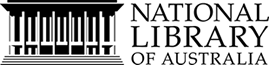 A list of on-going newspapers & periodical titles in Thai and English with links to full records and holdings at the National Library of Australia.Thai Periodical Titles (Collect from Asian Collections Reading Room, Level 3)Thai Periodical Titles (Collect from Asian Collections Reading Room, Level 3)Thai Periodical Titles (Collect from Asian Collections Reading Room, Level 3)Thai Periodical Titles (Collect from Asian Collections Reading Room, Level 3)Title/frequencyCatalogue linkCall NumberHolding fromเกษตรกรรมธรรมชาติ (monthly)http://nla.gov.au/nla.cat-vn40954THS 631.58409593 KAS1997กระแสอาคเนย์ (monthly)http://nla.gov.au/nla.cat-vn4200599THS 327.959 KRA2007ต.คน magazine (monthly)http://nla.gov.au/nla.cat-vn3822091THS 301.9593 KHO2007คู่สร้างคู่สม (weekly)http://nla.gov.au/nla.cat-vn71620THS 306.05 KHU1997@ tom act : tomboy lifestyle magazine (bimonthly)http://nla.gov.au/nla.cat-vn4938779THS 306.7663 TOM2007อนุสรณ์ อ.ส.ท. (monthly)http://nla.gov.au/nla.cat-vn145476THS 915.93 ANU1968เอเชียปริทัศน์ (semiannual)http://nla.gov.au/nla.cat-vn98047THS 059.953 ETC1979อีคอนนิวส์ (monthly)http://nla.gov.au/nla.cat-vn2150249THS 330.05 IKH1991ASTV ผู้จัดการสุดสัปดาห์ (weekly)http://nla.gov.au/nla.cat-vn4726200THS 320.9593 AST2009บทบัณฑิต (quarterly)http://nla.gov.au/nla.cat-vn1609658THS 340.9 BOT1962ชีวจิต (semimonthly)http://nla.gov.au/nla.cat-vn2202953THS 613.26405 CHI1998จดหมายเหตุทางแพทย์ (monthly)http://nla.gov.au/nla.cat-vn2676248THS 610.9593 CHO1971จดหมายข่าวสมาคมจดหมายเหตุไทย (annual)http://nla.gov.au/nla.cat-vn4201112THS 378.59305 CHO2006จุลสารหอจดหมายเหตุธรรมศาสตร์ (annual)http://nla.gov.au/nla.cat-vn3276895THS 378.59305 HOC2003/2004จุดยืน (annual)http://nla.gov.au/nla.cat-vn4197153THS 305.42 CHU2007A Day (monthly) http://nla.gov.au/nla.cat-vn4807016THS 306 DAY2010ดิฉัน (semimonthly)http://nla.gov.au/nla.cat-vn1616017THS 059.95911 DIC1984ดอกเบี้ย (monthly)http://nla.gov.au/nla.cat-vn1609878THS 332.4 DOK1982ฟ้าเดียวกัน (semiannual)http://nla.gov.au/nla.cat-vn3061947THS 303.48409593 FAD2003ฮาจะเกร็ง (semimonthly)http://nla.gov.au/nla.cat-vn6186732THS 895.917 HAC2013IS am..are: ครอบครัวพอเพียง (monthly)http://nla.gov.au/nla.cat-vn5249380THS 330 KHR2010โลกทิพย์ (monthly)http://nla.gov.au/nla.cat-vn1599090THS 294.3443 LOK1988มติชนสุดสัปดาห์ (weekly)http://nla.gov.au/nla.cat-vn2031067THS 059.95911 MAT1980หมอชาวบ้าน (monthly)http://nla.gov.au/nla.cat-vn6186733THS 362.1 MOC2013หนังสือพิมพ์ตำรวจไทย (monthly)http://nla.gov.au/nla.cat-vn5432172THS 355.05 TAM2010นาวิกศาสตร์ (monthly)http://nla.gov.au/nla.cat-vn5717611THS 359 NAW1998เนชั่นสุดสัปดาห์ (monthly)http://nla.gov.au/nla.cat-vn2631099THS 959.3005 NEC1992ปาจารยสาร (bimonthly)http://nla.gov.au/nla.cat-vn1629927THS 307.72 PAC1971ปฏิรูปการเมือง (monthly)http://nla.gov.au/nla.cat-vn279050THS 320.9593 PAT1997ภาษาและวัฒนธรรม (semiannual)http://nla.gov.au/nla.cat-vn148613THS 495.91 PHA1981ผู้จัดการ (monthly)http://nla.gov.au/nla.cat-vn2016936THS 658 PHU1988ผู้นำท้องถิ่น (monthly)http://nla.gov.au/nla.cat-vn5752285THS 320.8 PHU2000PM magazine (monthly)http://nla.gov.au/nla.cat-vn6100853THS 320 PRI2012ประชาคมวิจัย (bimonthly)http://nla.gov.au/nla.cat-vn278955THS 001.409593 PRA1997แรงงานปริทัศน์ (monthly)http://nla.gov.au/nla.cat-vn40972THS 331.0959305 RAE1997แรงงานสัมพันธ์ (bimonthly)http://nla.gov.au/nla.cat-vn140242THS 331.09593 RAE1961รัฏฐาภิรักษ์ (quarterly)http://nla.gov.au/nla.cat-vn140168THS 355.09593 RAT1967รัฐศาสตร์สาร (มธ) (3 issues/year)http://nla.gov.au/nla.cat-vn148166THS 320.5 RAT1977*Red power (monthly)http://nla.gov.au/nla.cat-vn4938122THS 324.4 RED2010- ceased May 2013*อปท นิวส์ ฉบับแกนเรด (semi-monthly)http://nla.gov.au/nla.cat-vn 5751260THS 320 KAE2011- ceased Aug 2012สกุลไทย (weekly)http://nla.gov.au/nla.cat-vn2038371THS 059.95911 SAK1966สานแสงอรุณ (bimonthly)http://nla.gov.au/nla.cat-vn1643470THS 155.05 SAN1997สารคดี (monthly)http://nla.gov.au/nla.cat-vn2162959THS 915.93 SAR1988ศาสตร์แห่งโหร (annual)http://nla.gov.au/nla.cat-vn1823008THS 133.5 SAT1988สถิติประจำปี (annual)http://nla.gov.au/nla.cat-vn1003977LS 315.94 SAT1976สถิติเศรษฐกิจและการเงิน (monthly)http://nla.gov.au/nla.cat-vn1138688THS 332.09593 SAT2001สยามรัฐสัปดาห์วิจารย์ (weekly)http://nla.gov.au/nla.cat-vn1661137THS 959.3 SAY1954เสนาศึกษา (bimonthly)http://nla.gov.au/nla.cat-vn1767908THS 355.007 SEN1974เส้นทางเศรษฐี (semimonthly)http://nla.gov.au/nla.cat-vn3886139THS 339.209593 SEN2006เศรษฐสาร (มธ) (monthly)http://nla.gov.au/nla.cat-vn2973994THS 330.05 SET1990เสียงรามัญ (bimonthly)http://nla.gov.au/nla.cat-vn5149320THS 305.8959 SIA2010ศิลปวัฒนธรรม (monthly)http://nla.gov.au/nla.cat-vn83032THS 708.005 SIN1979สุรินทร์สโมสร (semiannual)http://nla.gov.au/nla.cat-vn5751252THS 959.3 SUR2007สังคมศาสตร์ วารสารทางวิชาการ (มช) (semiannual)http://nla.gov.au/nla.cat-vn2259499THS 300.9593 CHI1971ธรรมลีลา (monthly)http://nla.gov.au/nla.cat-vn3915777THS 294.3005 THA2007ทางอีศาน (monthly)http://nla.gov.au/nla.cat-vn6005781THS 307.76 THA2012เทคโนโลยีชาวบ้าน (semimonthly)http://nla.gov.au/nla.cat-vn2415802THS 605 THE1989ต่วยตูน (semimonthly)http://nla.gov.au/nla.cat-vn4775861THS 059.95911 TUA2010Vote : ตนมีสี (biweekly)http://nla.gov.au/nla.cat-vn4042686THS 320.4 KHO2007วารสารอ่าน (semiannual)http://nla.gov.au/nla.cat-vn4399744THS 303.48409593 ANN2008วารสารการประมง (bimonthly)http://nla.gov.au/nla.cat-vn1892697THS 639.209593 WAR1959วารสารการส่งเสริมสุขภาพและอนามัยสิ่งแวดล้อม (quarterly)http://nla.gov.au/nla.cat-vn1562549THS 613.0959305 WAR1997วารสารกฎหมาย (3 issues/year)http://nla.gov.au/nla.cat-vn2122505THS 340.1 WAR1978วารสารกรมบัญชีกลาง (bimonthly)http://nla.gov.au/nla.cat-vn1692850THS 354.593 WAR1964วารสารมนุษยศาสตร์และสังคมศาสตร์ (มมส) (quarterly)http://nla.gov.au/nla.cat-vn6005875THS 305.5 SAN2006วารสารเมืองโบราณ (quarterly)http://nla.gov.au/nla.cat-vn58872THS 930.1 MUA1974วารสารนิติศาสตร์ (มธ)(quarterly) http://nla.gov.au/nla.cat-vn1705154THS 340.09593 WAR1971วารสารประวัติศาสตร์ (3 issues/year)http://nla.gov.au/nla.cat-vn184061THS 959.3 WAT1976วารสารสมาคมประวัติศาสตร์ (biannual)http://nla.gov.au/nla.cat-vn4353539THS 959.3 RUA2005วารสารศาลรัฐธรรมนูญ (3 issues/year)http://nla.gov.au/nla.cat-vn4201427THS 342.9593 WAR2005วารสารสังคมศษสตร์ มหาวิทยาลัยวลัยลักษณ์ (semiannual)http://nla.gov.au/nla.cat-vn4189080THS 303.9593 WAR2007วารสารสังคมสงเคราะห์ศาสตร์ (semiannual)http://nla.gov.au/nla.cat-vn1702556THS  361.3  SAN1986วารสารสังคมศาสตร์ (จุฬา) (semiannual)http://nla.gov.au/nla.cat-vn1702604THS 300.5 WAR1968วารสาร เสนาธิปัตย์ (3 issues/year)http://nla.gov.au/nla.cat-vn5717610THS 355 SEN2009วารสารเศรษฐศาสตร์ธรรมศาสตร์ (quarterly)http://nla.gov.au/nla.cat-vn2416891THS 330.9593044 WAR1983วารสารไทยคดีศึกษา (semiannual)http://nla.gov.au/nla.cat-vn3063385THS 959.3005 WAR2003วิภาษา (every 45 days)http://nla.gov.au/nla.cat-vn4042371THS 302 WIP2007อีสารไรท์เตอร์ (Irregular)http://nla.gov.au/nla.cat-vn5751282THS 305.8 ESA2008Hello! Thailand (Irregular)http://nla.gov.au/nla.cat-vn6255275THS 306 HEL2011Writer (monthly)http://nla.gov.au/nla.cat-vn5751234THS 895.91 WRI2011วรรณวิทัศน์ (annual)http://nla.gov.au/nla.cat-vn3072077THS 895.91005 WAN2001Thailand in figures http://nla.gov.au/nla.cat-vn1150194THS 315.93 THA1990Thai newspapers Titles (Held off site. Collect from Newspapers Reading Room, Lower Ground 1)Thai newspapers Titles (Held off site. Collect from Newspapers Reading Room, Lower Ground 1)Thai newspapers Titles (Held off site. Collect from Newspapers Reading Room, Lower Ground 1)Thai newspapers Titles (Held off site. Collect from Newspapers Reading Room, Lower Ground 1)ข่าวสด (daily)http://nla.gov.au/nla.cat-vn4979377X 17782010ชาวใต้ (weekly)http://nla.gov.au/nla.cat-vn3537073X 17172005โฟกัสภาคใต้ (weekly)http://nla.gov.au/nla.cat-vn4802611X 17762010มติชนรายวัน (daily)http://nla.gov.au/nla.cat-vn628277X 11661979ผู้จัดการรายวัน (daily)http://nla.gov.au/nla.cat-vn2660638X 15991993สยามรัฐรายวัน (daily)http://nla.gov.au/nla.cat-vn1771398X 3681966*เสียงเสรีภาพ (monthly)http://nla.gov.au/nla.cat-vn4041625X 17352007- ceased April 2013ไทยนิวส์ (daily)http://nla.gov.au/nla.cat-vn2547755X16201996ไทยรัฐ (daily)http://nla.gov.au/nla.cat-vn4514987X 6671969ฐานเศรษฐกิจ (daily)http://nla.gov.au/nla.cat-vn248840X 12421984อปท นิวส์ (fortnightly)http://nla.gov.au/nla.cat-vn5752284X 17872010สมีหลา ไทมส์ (weekly)http://nla.gov.au/nla.cat-vn6253273X 18152013หนังสือพิมพ์โคราชคนอีสาน (weekly)http://nla.gov.au/nla.cat-vn6253639X 18142013หนังสือพิมพ์คนเสื้อแดง (monthly)http://nla.gov.au/nla.cat-vn6294254X 18162009English Periodical titles (Collect from Main Reading Room, Ground level )English Periodical titles (Collect from Main Reading Room, Ground level )English Periodical titles (Collect from Main Reading Room, Ground level )English Periodical titles (Collect from Main Reading Room, Ground level )Inflation report / Bank of Thailand (quarterly)http://nla.gov.au/nla.cat-vn2202236Sq 332.4109593 INF2000Asia-Pacific development journal (semiannual)http://nla.gov.au/nla.cat-vn2147194S 330.95 ECO1994Asia-Pacific population journal (quarterly)http://nla.gov.au/nla.cat-vn2362683S 304.6095 ASI1986Asian review (Bangkok, Thailand) (annual)http://nla.gov.au/nla.cat-vn171407S 950 ASI1987RAP publication (irregular)http://nla.gov.au/nla.cat-vn3735856Sq 338.1095 RAP1996Thailand public health (biannual)http://nla.gov.au/nla.cat-vn2682537Sq 362.109593 THA1999TDRI quarterly review (irregular)http://nla.gov.au/nla.cat-vn1139250Sq 361.2205 TDR1989The Natural history bulletin of the Siam Society http://nla.gov.au/nla.cat-vn1252436S 570.9593 SIA1947English Newspapers (Collect from Newspapers Reading Room, Lower ground level 1)English Newspapers (Collect from Newspapers Reading Room, Lower ground level 1)English Newspapers (Collect from Newspapers Reading Room, Lower ground level 1)English Newspapers (Collect from Newspapers Reading Room, Lower ground level 1)Nation (Bangkok, Thailand) (daily)http://nla.gov.au/nla.cat-vn 2684384X 11011972*Bangkok post (daily)Stop acquiring print from Jan 2014; Available in microfilmhttp://nla.gov.au/nla.cat-vn 1089849X 1671949-2013